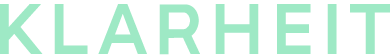 Tschüss digitaler Stress, hallo KLARHEIT.In der alltäglichen digitalen Reizüberflutung und der allgemein eintretenden Schnelllebigkeit kann der moderne Mensch leicht seine Orientierung, seinen Fokus und besonders den Bezug zu sich selbst verlieren. Durch ständige Ortswechsel, Verabredungen und berufliche oder persönliche Herausforderungen wird es immer schwieriger den Überblick über zentrale Ereignisse im Leben zu behalten – und besonders über das, was einem wichtig ist. 
Das junge Unternehmen KLARHEIT möchte mit ihrem Selbstführungstool den Menschen wieder eine Möglichkeit bieten, Struktur, Fokus und persönliche Zielausrichtung in ihren Alltag zu integrieren.KLARHEIT ist eine Mischung aus Selbstcoaching, Kalender, Inspirations- und Ideenbuch sowie Motivationsquelle. Mit Fragen und Übungen zur Orientierung: Was ist mir wichtig? Wo will ich hin?; einer einfachen Struktur für mehr Fokus, Effektivität und Überblick im Alltag; hochwertigen Materialien und ablenkungsfreiem Design mit viel Platz für Gedanken, Notizen, Ideen und Skizzen.Seit Mai 2017 gibt es KLARHEIT auch als Workshop-Reihe WHAT DO I WANT? // KLARHEIT Workshop. An 2 Tagen begleiten Gründer Sandro und Dania, systematischer Coach & Trainerin, die Teilnehmer dabei zu entdecken:a) was du wirklich willst,b) was dir wirklich wichtig ist,c) wie du deine Energie darauf ausrichtest,sodass du dein Leben mit mehr- Authentizität- Klarheit- Orientierung- Fokus- Leichtigkeitleben kannst.Mehr dazu: https://www.halloklarheit.de/blogs/news/what-do-i-want-klarheit-workshop-01Weitere Informationen zu KLARHEIT sind unter www.halloklarheit.de zu finden. Über KLARHEITKLARHEIT, das sind Sandro und Maxin, zusammen mit Dania, Andreas, Carla & James. Wir sitzen nicht am selben Ort. Aber im selben Boot. Und damit steuern wir in eine gemeinsame Richtung: mehr Klarheit, Fokus und Potentialentfaltung in der Welt. Mit KLARHEIT wollen wir beitragen zu einer Welt, in der wir Menschen unsere Verantwortung für das eigene Wohlbefinden anerkennen. Eine Welt, in der wir Schönheit und Echtheit wichtig nehmen: mit uns selbst, unseren Interaktionen, unserer Umgebung. Unsere Mission ist es, Produkte, Services und Umgebungen zu erschaffen, welche Individuen und Organisationen dazu inspirieren, motivieren und befähigen, das zu erkennen und entfalten, was in ihnen steckt.3 unserer Überzeugungen sind:Klarheit kommt von innen. Es gibt nichts Gutes, außer man tut es. Mach´s dir leicht, sonst macht´s dir keiner.Den Start von KLARHEIT hat der junge Unternehmer & Gründer Sandro mit einer Crowdfunding-Kampagne auf der Plattform Startnext realisiert. Die Finanzierung endete sehr erfolgreich mit 28.300 Euro, bei einem Funding-Ziel von 17.000 Euro. Die ersten Exemplare werden seit Anfang Dezember 2015 ausgeliefert und können bestellt werden unter www.halloklarheit.de.